Мониторинг объекта (ОН –Селиверстов А.А.) с. Виноградовка 08.05. 2024Капитальный ремонт кровли здания Виноградовского филиала МБОУ школы с. Анучино Сроки выполнения работ: 16.05.2024- 31.07.2024. Подрядчик: ООО «ГУД КАР»На объекте работают7 чел. Строительный материал имеется.Ведутся подготовительные работы для начала капитального ремонта кровли: старая кровля разобрана, шифер вывезен, пиломатериал с кровли аккуратно складирован. 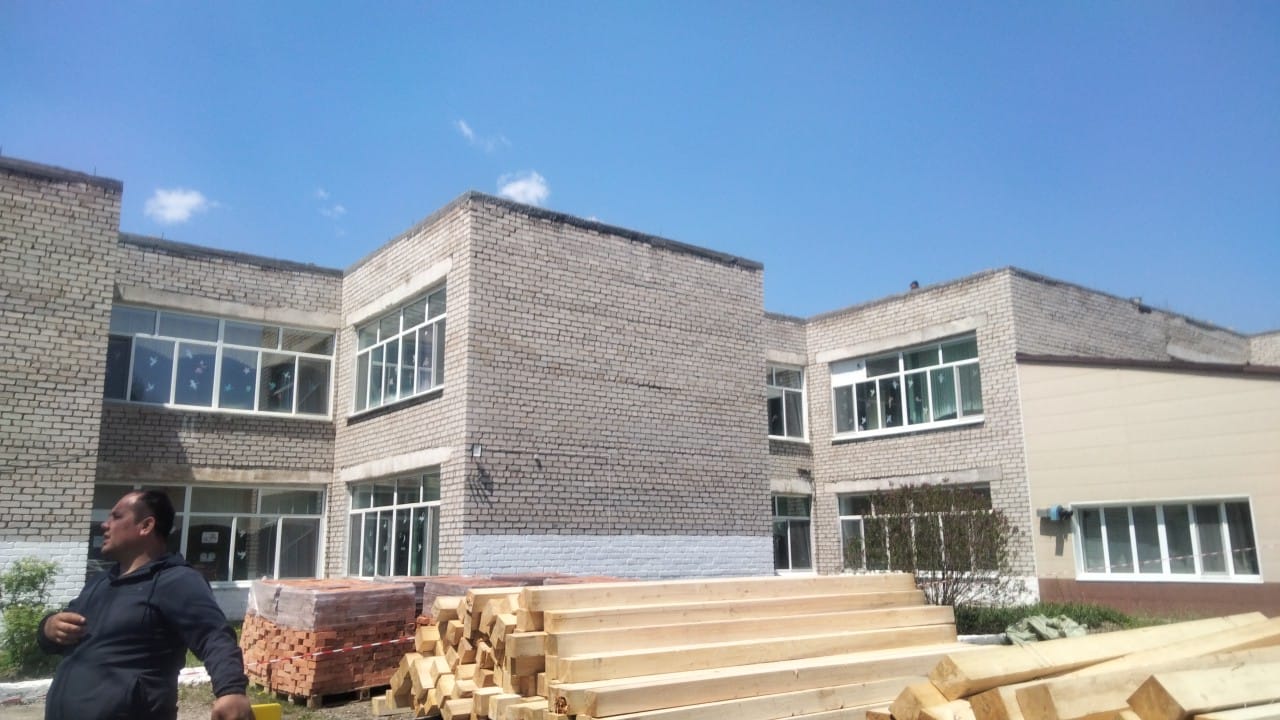 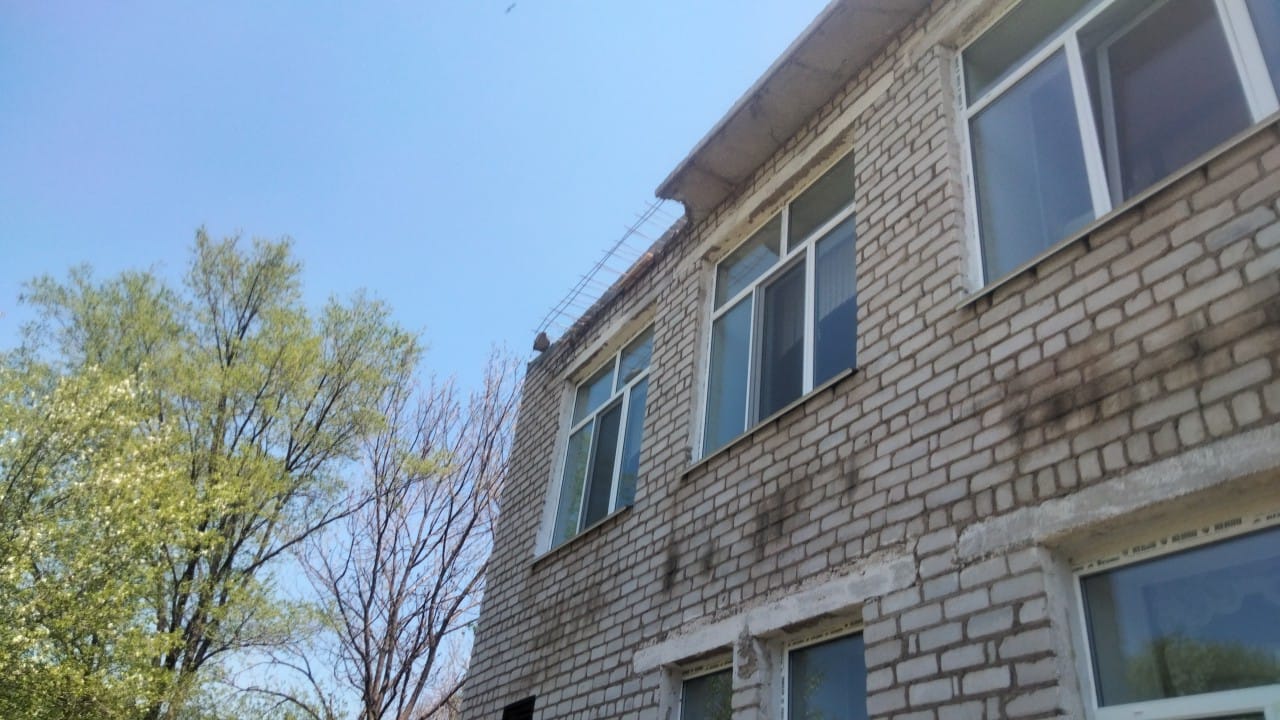 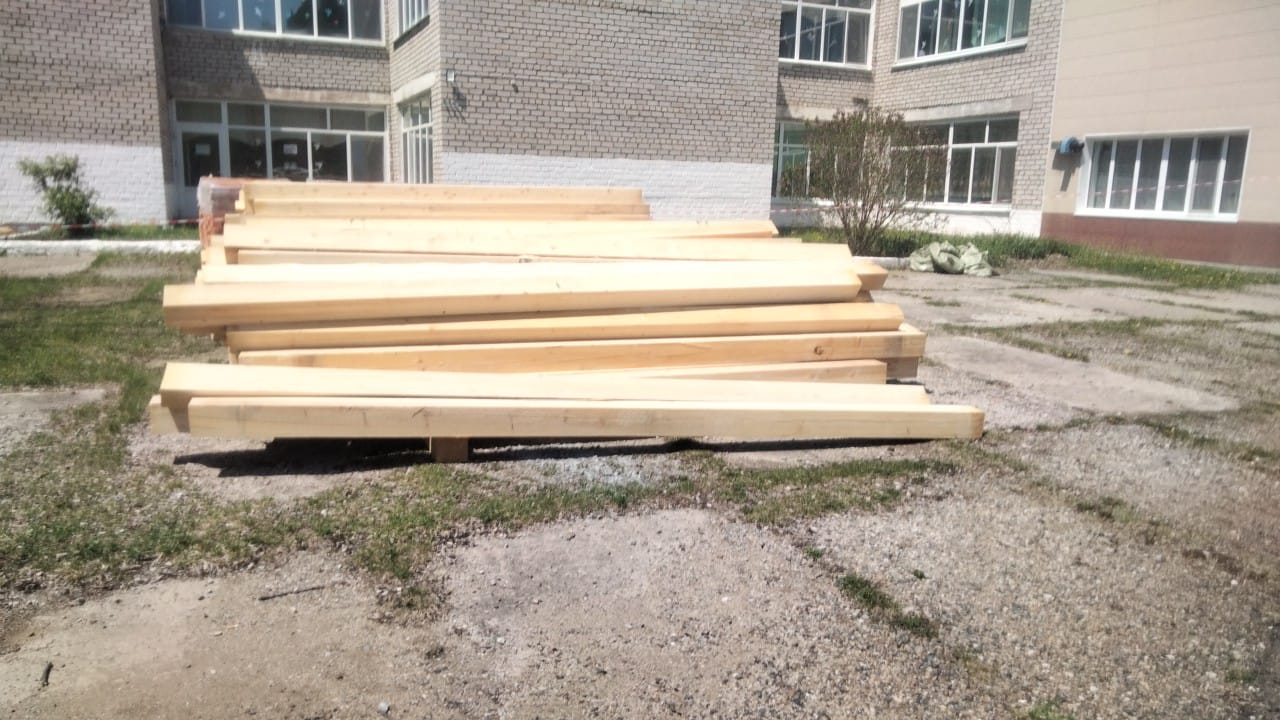 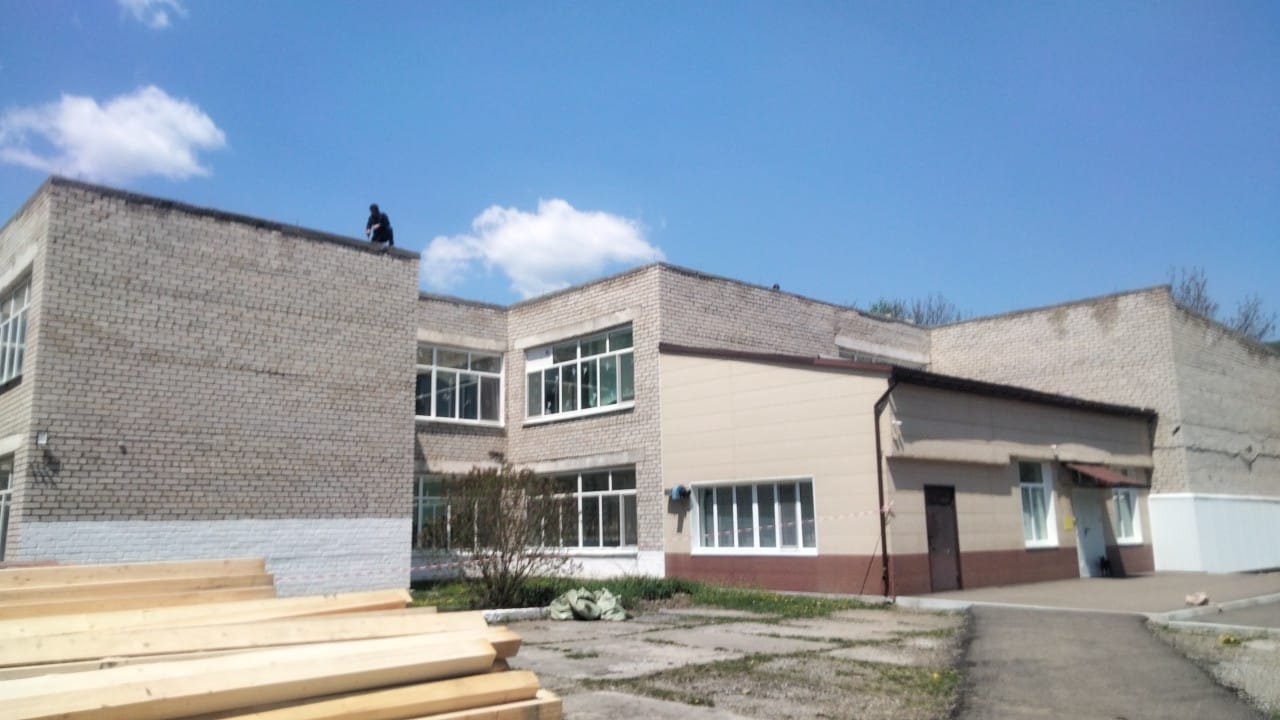 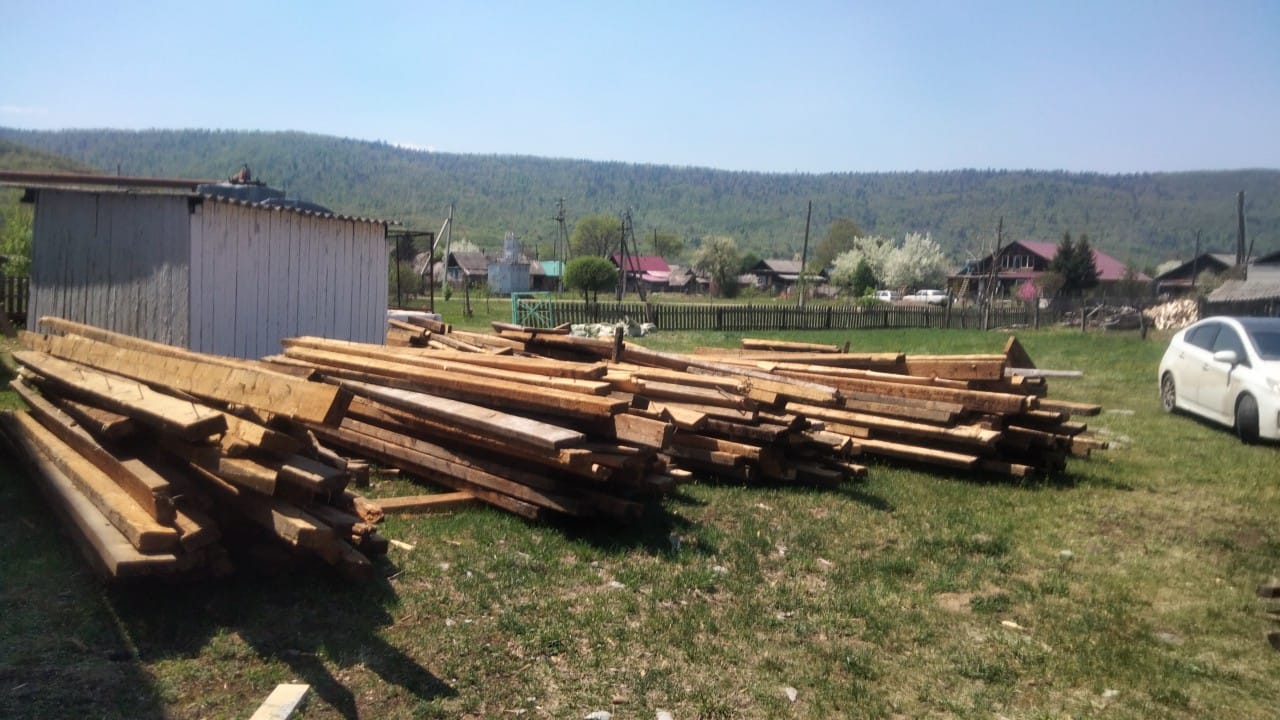 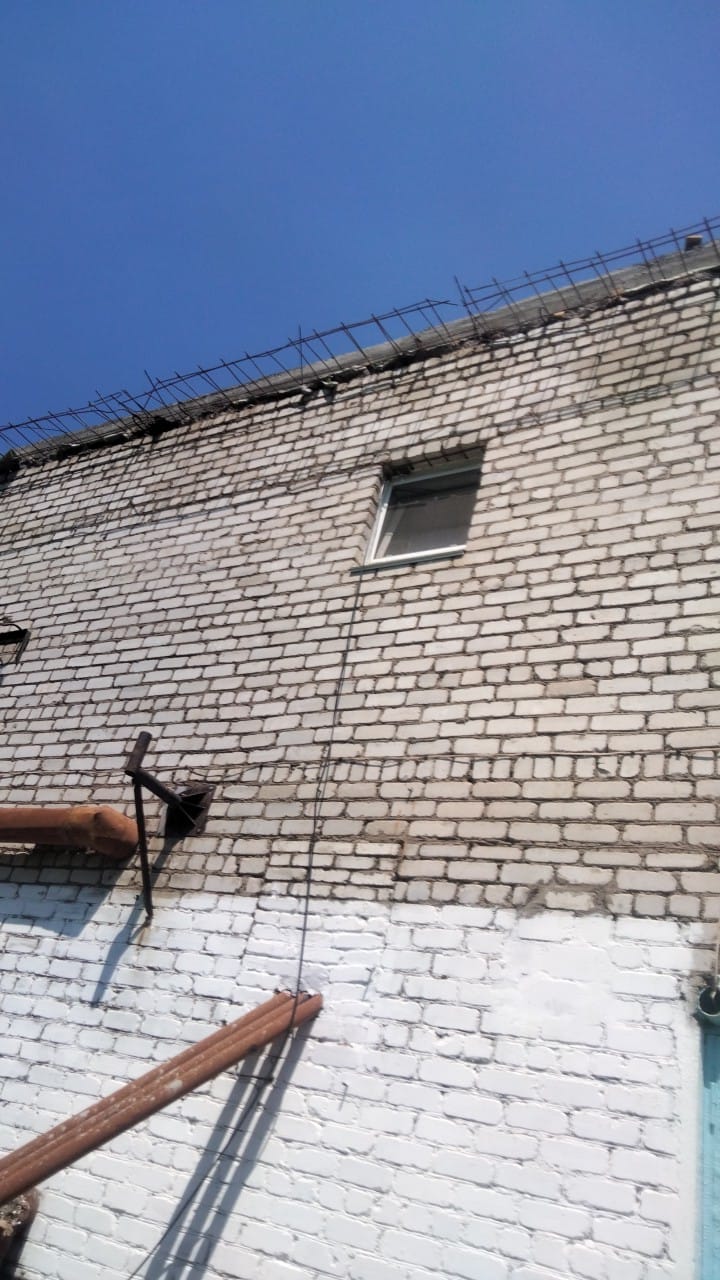 